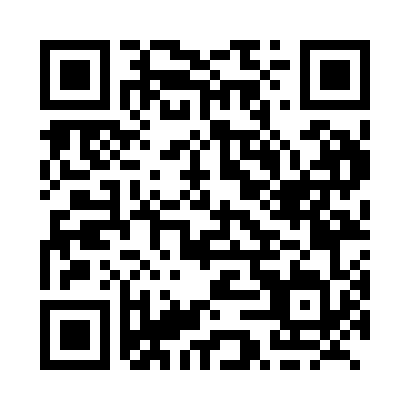 Prayer times for Burgis Beach, Saskatchewan, CanadaWed 1 May 2024 - Fri 31 May 2024High Latitude Method: Angle Based RulePrayer Calculation Method: Islamic Society of North AmericaAsar Calculation Method: HanafiPrayer times provided by https://www.salahtimes.comDateDayFajrSunriseDhuhrAsrMaghribIsha1Wed3:245:2112:485:558:1510:132Thu3:215:1912:475:568:1710:153Fri3:185:1712:475:578:1810:184Sat3:155:1512:475:588:2010:215Sun3:125:1412:475:598:2210:246Mon3:095:1212:476:008:2310:267Tue3:065:1012:476:018:2510:298Wed3:035:0812:476:028:2610:329Thu3:005:0712:476:038:2810:3510Fri2:585:0512:476:048:2910:3811Sat2:555:0412:476:058:3110:3912Sun2:555:0212:476:068:3310:4013Mon2:545:0012:476:078:3410:4114Tue2:534:5912:476:078:3610:4115Wed2:524:5712:476:088:3710:4216Thu2:524:5612:476:098:3910:4317Fri2:514:5512:476:108:4010:4418Sat2:504:5312:476:118:4110:4419Sun2:504:5212:476:128:4310:4520Mon2:494:5112:476:138:4410:4621Tue2:484:4912:476:138:4610:4722Wed2:484:4812:476:148:4710:4723Thu2:474:4712:476:158:4810:4824Fri2:474:4612:476:168:5010:4925Sat2:464:4512:486:178:5110:4926Sun2:464:4412:486:178:5210:5027Mon2:454:4312:486:188:5310:5128Tue2:454:4212:486:198:5510:5129Wed2:444:4112:486:198:5610:5230Thu2:444:4012:486:208:5710:5331Fri2:444:3912:486:218:5810:53